14  ноября 2023  года УИПП Бейсекеевой З.Р. среди пропагандитских групп 9-11 классов в целях профилактики злоупотребления наркотическими и психоактивными веществами, пропаганды здорового образа жизни проведена разъяснительная работа «Мы против наркотиков».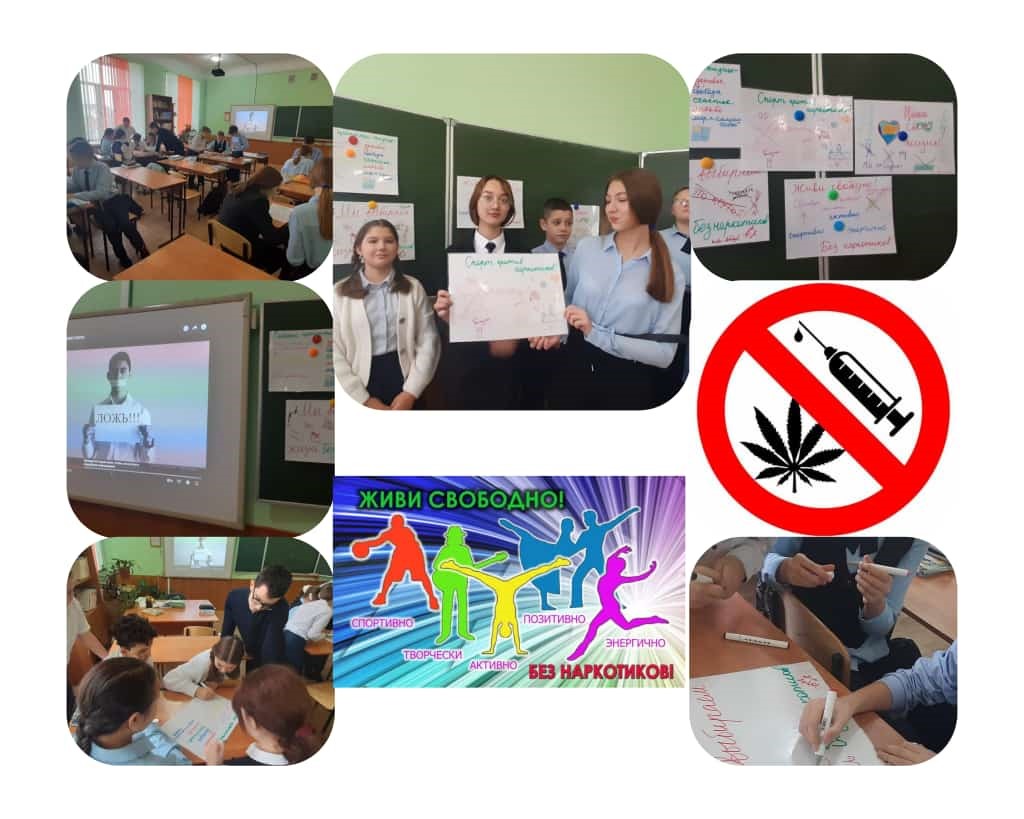 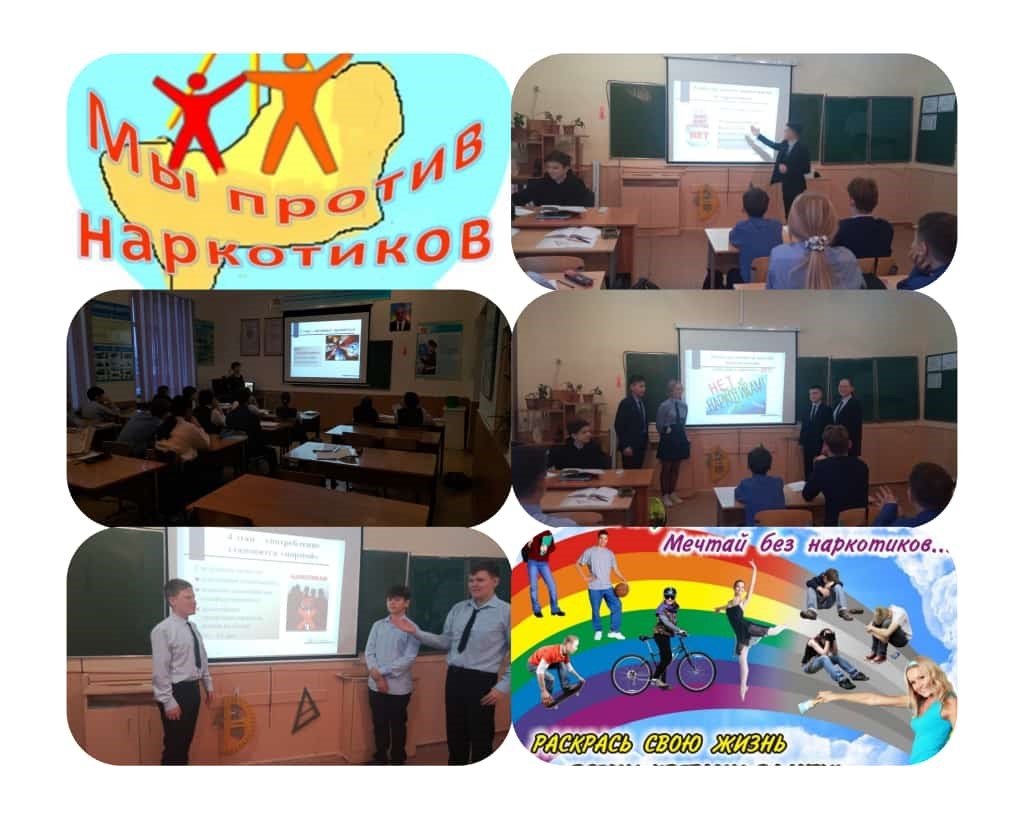 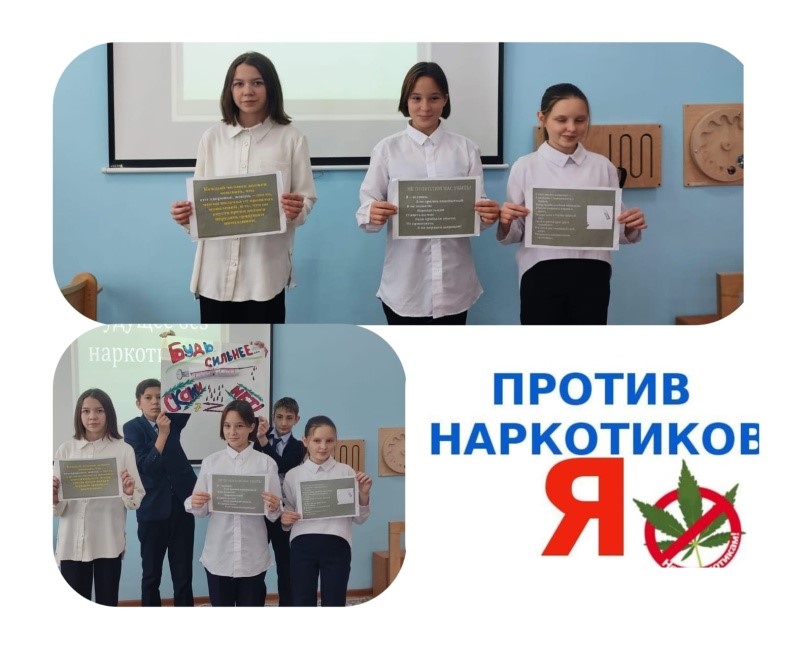 